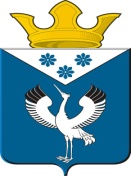 Российская ФедерацияСвердловская областьГлава муниципального образованияБаженовское сельское поселениеПОСТАНОВЛЕНИЕот 21.03.2016 г.                                           №58                                                                   с.Баженовское Об  утверждении порядка проведения мониторинга качества предоставления муниципальных услуг в  муниципальном образовании Баженовское сельское поселениеВ целях исполнения Федерального закона от 27 июля 2010 года N 210-ФЗ "Об организации предоставления государственных и муниципальных услуг" (в ред. от 15.02.2016), в соответствии с Постановлением Правительства Свердловской области от 29 января 2013 года N 100-ПП "Об организации проведения мониторинга качества предоставления государственных и муниципальных услуг в Свердловской области" (в ред. от 20.11.2013 N 1410-ПП),ПОСТАНОВЛЯЮ:1. Утвердить Порядок проведения мониторинга качества предоставления муниципальных услуг в муниципальном образовании Баженовское сельское поселение (прилагается).       2. Специалистам Администрации муниципального образования Баженовское сельское поселение, руководителям муниципальных учреждений, ответственным за предоставление муниципальных услуг, организовать работу по проведению мониторинга качества предоставления муниципальных услуг в муниципальном образовании Баженовское сельское поселение в соответствии с настоящим Порядком.       3. Настоящее Постановление разместить на официальном сайте администрации муниципального образования Баженовское сельское поселение  в сети Интернет: www.bajenovskoe.ru	      4. Контроль за исполнением настоящего Постановления оставляю за собой.Глава муниципального образованияБаженовское сельское поселение                        ___________ Л.Г.ГлухихУтверждено Постановлением Главы муниципального образования Баженовское сельское поселение от 21.03.2016 года № 58Порядок проведения мониторинга качества предоставления муниципальных услуг в  муниципальном образовании Баженовское сельское поселениеГлава 1. ОБЩИЕ ПОЛОЖЕНИЯ1. Настоящий Порядок разработан в целях создания системы мониторинга качества предоставления муниципальных услуг Администрацией муниципального образования Баженовское сельское поселение, подведомственных ей муниципальных учреждений в отношении оказываемых ими муниципальных услуг (далее - мониторинг).Под мониторингом понимается сбор и анализ информации об уровне качества и доступности муниципальных услуг, оценка соответствия показателей качества и доступности муниципальных услуг требованиям, содержащимся в нормативных правовых актах Российской Федерации, Свердловской области, муниципальных нормативно-правовых актах.2. Мониторинг осуществляется в целях:1) выявления, анализа и оценки нормативно установленных и фактических значений параметров, характеризующих качество и доступность предоставления муниципальных услуг физическими и (или) юридическими лицами на территории муниципального образования Баженовское сельское поселение, в том числе финансовых затрат, затрат времени заявителей на получение муниципальной услуги или комплекса муниципальных услуг;2) разработки и реализации мер по улучшению выявленных значений исследованных параметров качества и доступности муниципальных услуг;3) оценки динамики параметров качества и доступности муниципальных услуг, результативности мер по их улучшению.3. Основными задачами мониторинга являются:1) выявление административных барьеров при предоставлении муниципальных услуг и выработка предложений по их устранению;2) выявление факторов, способствующих появлению административных барьеров, и выработка предложений по их устранению;3) анализ соблюдения стандартов предоставления муниципальных услуг;4) выявление динамики роста (снижения) уровня качества и доступности предоставления муниципальных услуг;5) подготовка предложений по оптимизации процесса предоставления муниципальных услуг.4. Для проведения мониторинга могут быть привлечены специализированные независимые организации с соблюдением требований законодательства, регулирующего отношения, связанные с размещением заказов на поставки товаров, выполнение работ, оказание услуг для муниципальных нужд, нужд бюджетных учреждений.Финансирование мероприятий по привлечению специализированных независимых организаций осуществляется за счет и в пределах средств, предусмотренных по соответствующему главному распорядителю бюджетных средств, в том числе на реализацию муниципальных программ.5. Объектом мониторинга качества предоставления муниципальных услуг в муниципальном образовании Баженовское сельское поселение является отдельная муниципальная услуга и практика ее предоставления, применения установленных требований к качеству и доступности предоставления муниципальных услуг.Мониторинг проводится в отношении всех муниципальных услуг, предоставляемых Администрацией муниципального образования Баженовское сельское поселение, подведомственных ей муниципальных учреждений, классифицированных по следующим признакам:1) по категориям заявителей:муниципальные услуги, заявителями которых являются физические лица;муниципальные услуги, заявителями которых являются индивидуальные предприниматели и юридические лица;2) по критериям значимости услуги для проведения мониторинга (услуга может принадлежать к одной или нескольким из нижеперечисленных категорий):муниципальные услуги, соответствующие критерию массовости, в зависимости от наибольшего количества обращений заявителей в год;муниципальные услуги, соответствующие критерию социальной значимости (в сфере социальной политики, земельно-имущественных отношений, строительства, энергетики и жилищно-коммунального хозяйства, образования);муниципальные услуги, соответствующие критерию массовости и экономической значимости для бизнеса, определенные Министерством экономического развития Российской Федерации;муниципальные услуги, по которым к моменту начала проведения мониторинга выявлены существенные проблемы при их предоставлении.6. Предметом мониторинга являются:1) соблюдение стандартов предоставления муниципальных услуг, в том числе обеспечение комфортности предоставления муниципальных услуг;2) обращения заявителей, обусловленные проблемами, возникающими у заявителей при получении муниципальной услуги;3) финансовые затраты заявителя при получении им конечного результата муниципальной услуги;4) затраты времени заявителя при получении им конечного результата муниципальной услуги.Глава 2. ОРГАНИЗАЦИЯ И ПРОВЕДЕНИЕ МОНИТОРИНГА,ТРЕБОВАНИЯ ПО ЕГО ОСУЩЕСТВЛЕНИЮ7. Мониторинг проводится в пять этапов.8. На первом этапе (организационном) осуществляются:1) определение критерия значимости услуги для проведения мониторинга;2) выбор подлежащих мониторингу муниципальных услуг в соответствии с критериями значимости услуги;3) выбор методов сбора и обработки информации по исследуемым муниципальным услугам.9. На втором этапе (подготовительном) осуществляются:1) предварительный анализ нормативно-правовой базы, жалоб граждан и организаций, открытых источников с целью определения проблем, возникающих при предоставлении муниципальных услуг;2) разработка инструментов сбора информации по каждой из исследуемых муниципальных услуг, в том числе форм анкет, рекомендаций интервьюерам, сводных форм;3) формирование выборки для проведения опросов;4) определение способов обработки (анализа и оценки) первичной информации по каждой из исследуемых муниципальных услуг.10. На третьем этапе осуществляются:1) сбор первичной информации по показателям согласно Приложениям N 1, 2 к настоящему Порядку;2) формирование итоговых массивов данных, заполнение сводных форм представления информации;3) контроль исполнителей, осуществляющих сбор информации по исследуемым муниципальным услугам.Показатели качества и доступности муниципальных услуг, приведенные в формах Приложений N 1, 2 к настоящему Порядку, являются обязательным минимумом для сбора первичной информации. Показатели качества и доступности муниципальных услуг, приведенные в формах Приложений N 1, 2 к настоящему Порядку, при необходимости могут быть дополнены иными показателями с учетом специфики предоставления муниципальной услуги.11. В процессе осуществления второго и третьего этапа должны обеспечиваться следующие требования:1) формирование и последующее накопление массива данных о нормативно установленных и фактических значениях по каждому из рассматриваемых параметров качества и доступности исследуемой муниципальной услуги;2) выявление финансовых затрат и затрат времени заявителя на получение муниципальной услуги, включая необходимость повторного обращения заявителя за предоставлением муниципальной услуги;3) возможность выявления и последующего сопоставления нормативно установленных и фактических значений исследуемых параметров;4) установление степени значимости исследуемых параметров для получателей муниципальной услуги;5) формирование интегрированной оценки качества и доступности рассматриваемой муниципальной услуги с учетом значимости для ее получателей исследуемых параметров, их реальных значений и ожиданий получателей;6) установление параметров, улучшением которых может быть обеспечено повышение качества и доступности исследуемой муниципальной услуги.12. На четвертом этапе (аналитическом) по каждой из исследуемых муниципальных услуг осуществляются действия по анализу и оценке первичной информации:1) выявление абсолютных, средних и процентных (долевых), минимальных и максимальных значений исследуемых параметров качества и доступности муниципальной услуги, имеющих количественное значение;2) систематизация выявленных проблем качества и доступности муниципальной услуги;3) сопоставление реальных (фактических) и нормативно установленных значений исследуемых параметров, средних значений и максимальных отклонений;4) выявление параметров, по которым отсутствуют нормативно установленные значения;5) сопоставление выявленных значений исследуемых параметров рассматриваемой муниципальной услуги, соотношений их нормативных и фактических значений с аналогичными данными по другим исследованным муниципальным услугам, с данными предыдущего мониторинга исследованной муниципальной услуги;6) сопоставление нормативно установленных значений исследуемых параметров рассматриваемой муниципальной услуги с выявленными проблемами ее получения и ожиданиями ее получателей;7) выявление территориальных, сезонных и иных особенностей исследуемых параметров муниципальных услуг.На четвертом этапе при проведении анализа и оценки первичной информации о качестве и доступности муниципальной услуги должны быть установлены следующие показатели:затраты времени и финансовые затраты заявителя на получение муниципальной услуги;нормативно установленные и фактические значения исследуемых параметров;параметры, нормативно установленные значения которых отсутствуют;соотношение нормативно установленных (при наличии) и фактических значений исследованных параметров;степень значимости исследуемых параметров для получателей муниципальной услуги;интегрированная оценка качества и доступности рассматриваемой муниципальной услуги с учетом значимости для ее получателей исследуемых параметров, их реальных значений и ожиданий получателей.13. На пятом этапе проводится подготовка предварительных предложений по мерам, направленным на улучшение выявленных нормативно установленных и фактических значений исследованных параметров качества и доступности муниципальных услуг гражданам и организациям, предложений по внесению изменений в административные регламенты предоставления муниципальных услуг.Указанные предложения должны содержать следующие рекомендации:о нормативном установлении значений исследованных параметров, в отношении которых такое установление отсутствует;о приведении фактических (реальных) значений исследованных параметров в соответствие с их нормативно установленными значениями, если фактические значения ниже нормативно установленных;об изменении нормативно установленных значений исследованных параметров, обеспечивающих решение выявленных проблем, приближение к ожиданиям получателей;об устранении выявленных проблем предоставления рассматриваемой муниципальной услуги.Глава 3. МЕТОДЫ ПРОВЕДЕНИЯ МОНИТОРИНГА14. При проведении мониторинга с учетом особенностей исследуемой муниципальной услуги используются следующие методы сбора первичной информации о качестве и доступности муниципальной услуги:1) анализ нормативных правовых актов, регулирующих предоставление муниципальной услуги;2) опрос, интервью, анкетирование, проведение фокус-групп физических лиц, организаций, являющихся получателями муниципальной услуги, представителей органов местного самоуправления, предоставляющих муниципальную услугу, организаций, предоставляющих необходимые и обязательные услуги в целях предоставления муниципальных услуг, представителей общественных организаций, экспертов, иных организаций;3) метод "контрольных закупок" (при исследовании муниципальных услуг, предоставляемых гражданам);4) наблюдение в местах предоставления муниципальных услуг;5) метод экспертных оценок.Глава 4. РЕЗУЛЬТАТЫ И ФОРМЫ ОТЧЕТНОСТИО ПРОВЕДЕНИИ МОНИТОРИНГА15. Ответственные за проведение мониторинга качества предоставления муниципальных услуг в муниципальном образовании Баженовское сельское поселение:- Муниципальное бюджетное учреждение «Центр информационной, культурно-досуговой и спортивной деятельности» - Муниципальное бюджетное учреждение «Байкаловский краеведческий музей»;- специалисты Администрации, ответственные за предоставление муниципальных услуг.16. Ответственными лицами в соответствии с п. 15 ежеквартально проводится мониторинг качества предоставления муниципальных услуг. Результаты проведения мониторинга направляются специалисту по социальным вопросам и связям с общественностью администрации муниципального образования Баженовское сельское поселение (далее - специалист) в срок до 8 числа месяца, следующего за отчетным кварталом, по форме согласно Приложению N 1 к настоящему Порядку.17. По итогам проведения мониторинга специалистом составляются ежеквартальные и ежегодные отчеты по каждой из исследуемых муниципальных услуг.18. Ежеквартальный отчет составляется в срок до 10 числа месяца, следующего за отчетным кварталом, и направляется в государственное бюджетное учреждение Свердловской области "Многофункциональный центр предоставления государственных (муниципальных) услуг" (далее - ГБУ МФЦ Свердловской области) по форме согласно Приложению N 1 к настоящему Порядку.19. Ежегодный отчет составляется в срок до 20 числа месяца, следующего за отчетным годом, и направляется в ГБУ МФЦ Свердловской области по форме согласно Приложению N 2 к настоящему Порядку.20. Материалы годового отчета о результатах проведения мониторинга размещаются на официальном сайте администрации муниципального образования Баженовское сельское поселение.Приложение № 1к Порядкупроведения мониторинга качествапредоставления муниципальных услугв муниципальном образованииБаженовское сельское поселениеЕЖЕКВАРТАЛЬНЫЙ ОТЧЕТО РЕЗУЛЬТАТАХ ПРОВЕДЕНИЯ МОНИТОРИНГА КАЧЕСТВАПРЕДОСТАВЛЕНИЯ МУНИЦИПАЛЬНЫХ УСЛУГЗА ___________________ 20__ ГОДОрган/структурное подразделение администрации, предоставляющий услуги _______________________________Раздел 1. ОБЩИЕ СВЕДЕНИЯ О ПРОВЕДЕННОМ ИССЛЕДОВАНИИ1. Наименования муниципальных услуг в соответствующей сфере регулирования:1) _______________________________________________________2) _______________________________________________________3) _______________________________________________________2. Доля муниципальных услуг, в отношении которых регулярно (ежеквартально) проводится мониторинг, от общего числа услуг, предоставляемых органами местного самоуправления муниципального образования Баженовское сельское поселение, подведомственными муниципальными учреждениями муниципального образования Баженовское сельское поселение, __________ процентов.Раздел 2. КОЛИЧЕСТВЕННЫЕ РЕЗУЛЬТАТЫ ИССЛЕДОВАНИЯПО КАЖДОЙ УСЛУГЕРаздел 3. ОПИСАНИЕ ВЫЯВЛЕННЫХ ПРОБЛЕМ ПРЕДОСТАВЛЕНИЯМУНИЦИПАЛЬНЫХ УСЛУГ В СООТВЕТСТВУЮЩЕЙ СФЕРЕРЕГУЛИРОВАНИЯ И ПРЕДЛОЖЕНИЙ ПО ИХ РЕШЕНИЮРекомендации по принятию решений по результатам мониторинга:    1) предложения  по  внесению  изменений  в  муниципальные нормативные  правовые  акты,  регулирующие  предоставление  муниципальных  услуг________________________________________________________________________________________________________________________________________________________________________________________________________________________________________________________________    2) предложения  по  внесению  изменений  в административные  регламентыпредоставления муниципальных услуг, в том числе:    об изменении   перечня  документов,  необходимых  для    предоставлениямуниципальной услуги ___________________________________________________________________________________________________________________________________________________________________________________________________________________________________________,    об изменении срока предоставления муниципальной услуги, а также  сроковвыполнения отдельных административных процедур:_________________________________________________________________________________________________________________________________,    об изменении  порядка  взаимодействия  с  органами,    предоставляющимимуниципальные услуги: ________________________________________________________________________________________________________________________________________________________________________________________________,    Сведения о принятых мерах (и их результатах) по  устранению  выявленныхпроблем предоставления исследуемых муниципальных услуг_________________________________________________________________________________________________________________________________,Глава Муниципального образования Баженовское сельское поселение_________________ ____________________________    (подпись)            (И.О. Фамилия)Контактные данные исполнителя (Ф.И.О., должность, телефон)Приложение N 2к Порядкупроведения мониторинга качествапредоставления муниципальных услугв муниципальном образованииБаженовское сельское поселениеЕЖЕГОДНЫЙ ОТЧЕТО РЕЗУЛЬТАТАХ ПРОВЕДЕНИЯ МОНИТОРИНГА КАЧЕСТВА ПРЕДОСТАВЛЕНИЯМУНИЦИПАЛЬНЫХ УСЛУГ ЗА 20__ Г.Орган, предоставляющий услуги ______________________________Раздел 1. ОБЩИЕ СВЕДЕНИЯ О ПРОВЕДЕННОМ ИССЛЕДОВАНИИ1. Наименования муниципальных услуг в соответствующей сфере регулирования:1) ______________________________________________________;2) ______________________________________________________;3) ______________________________________________________.2. Доля муниципальных услуг, в отношении которых регулярно (ежеквартально) проводится мониторинг, от общего числа услуг, предоставляемых органами местного самоуправления муниципального образования Баженовское сельское поселение, подведомственными муниципальными учреждениями муниципального образования Баженовское сельское поселение, ___________ процентов.Раздел 2. КОЛИЧЕСТВЕННЫЕ РЕЗУЛЬТАТЫ ИССЛЕДОВАНИЯПО КАЖДОЙ УСЛУГЕРаздел 3. ОПИСАНИЕ ВЫЯВЛЕННЫХ ПРОБЛЕМ ПРЕДОСТАВЛЕНИЯМУНИЦИПАЛЬНЫХ УСЛУГ В СООТВЕТСТВУЮЩЕЙСФЕРЕ РЕГУЛИРОВАНИЯ И ПРЕДЛОЖЕНИЙ ПО ИХ РЕШЕНИЮ    Рекомендации по принятию решений по результатам мониторинга:    1) предложения  по  внесению  изменений  в  нормативные  правовые  актыБаженовское сельское поселение,  регулирующие  предоставление  муниципальных  услуг__________________________________________________________________________;    2) предложения  по  внесению  изменений  в административные  регламентыпредоставления муниципальных услуг, в том числе:    об изменении   перечня  документов,  необходимых  для    предоставлениямуниципальной услуги__________________________________________________________________________;    об изменении срока предоставления муниципальной услуги, а также  сроковвыполнения отдельных административных процедур:__________________________________________________________________________;    об изменении  порядка  взаимодействия  с  органами,    предоставляющимимуниципальные услуги:__________________________________________________________________________.    Сведения о принятых мерах (и их результатах) по  устранению  выявленныхпроблем предоставления исследуемых муниципальных услуг__________________________________________________________________________.Глава муниципального образования Баженовское сельское поселение_________________ ____________________________    (подпись)               (И.О. Фамилия)Контактные данные исполнителя (Ф.И.О., должность, телефон)N п/пНаименование услугиВсего обращений заявителей за получением услуги в отчетном периоде, единицКоличество запросов, поступивших с Единого портала государственных и муниципальных услугКоличество жалоб заявителей, обусловленных проблемами, возникающими у заявителей при получении услугиКоличество жалоб заявителей, обусловленных проблемами, возникающими у заявителей при получении услугиКоличество посещений заявителя в орган исполнительной власти (ОМСУ), МФЦ для получения одной услуги, разКоличество посещений заявителя в орган исполнительной власти (ОМСУ), МФЦ для получения одной услуги, разСреднее время ожидания в очереди при обращении заявителей за услугой, минутСреднее время ожидания в очереди при обращении заявителей за услугой, минутСрок предоставления услуги, днейСрок предоставления услуги, днейСрок предоставления услуги, днейСтоимость получения результатов каждой услуги, рублейСтоимость получения результатов каждой услуги, рублейN п/пНаименование услугиВсего обращений заявителей за получением услуги в отчетном периоде, единицКоличество запросов, поступивших с Единого портала государственных и муниципальных услугвсегов том числе обоснованныхнормативфакт (в среднем)нормативфактнормативфактдоля услуг, оказанных с нарушением нормативного сроканормативфакт1234567891011121314151УслугаN п/пНаименование услугиОписание круга заявителей (количество респондентов, территориальное распределение респондентов)Методы сбора информации, тип выборкиВсего обращений заявителей за получением услуги (в отчетном периоде), единицКоличество запросов, поступивших с Единого портала государственных и муниципальных услугКоличество жалоб заявителей, обусловленных проблемами, возникающими у заявителей при получении услугиКоличество жалоб заявителей, обусловленных проблемами, возникающими у заявителей при получении услугиКоличество посещений заявителя в орган исполнительной власти (ОМСУ), МФЦ для получения одной услуги, разКоличество посещений заявителя в орган исполнительной власти (ОМСУ), МФЦ для получения одной услуги, разСреднее время ожидания в очереди при обращении заявителей за услугой, минутСреднее время ожидания в очереди при обращении заявителей за услугой, минутСрок предоставления услугиСрок предоставления услугиСрок предоставления услугиСтоимость получения результатов каждой услуги (размер госпошлины, сбора), рублейСтоимость получения результатов каждой услуги (размер госпошлины, сбора), рублейN п/пНаименование услугиОписание круга заявителей (количество респондентов, территориальное распределение респондентов)Методы сбора информации, тип выборкиВсего обращений заявителей за получением услуги (в отчетном периоде), единицКоличество запросов, поступивших с Единого портала государственных и муниципальных услугвсегов том числе обоснованныхнормативфакт (в среднем)нормативфактнорматив, днейфакт, днейдоля услуг, оказанных с нарушением нормативного срока, процентовнормативфакт12345678910111213141516171Услуга